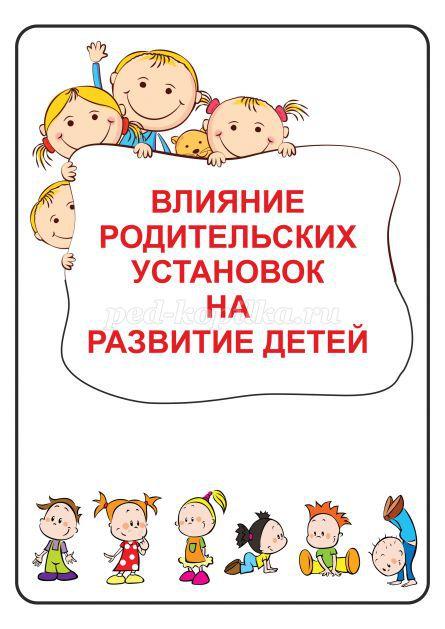 «Влияние родительских установок на развитие детей»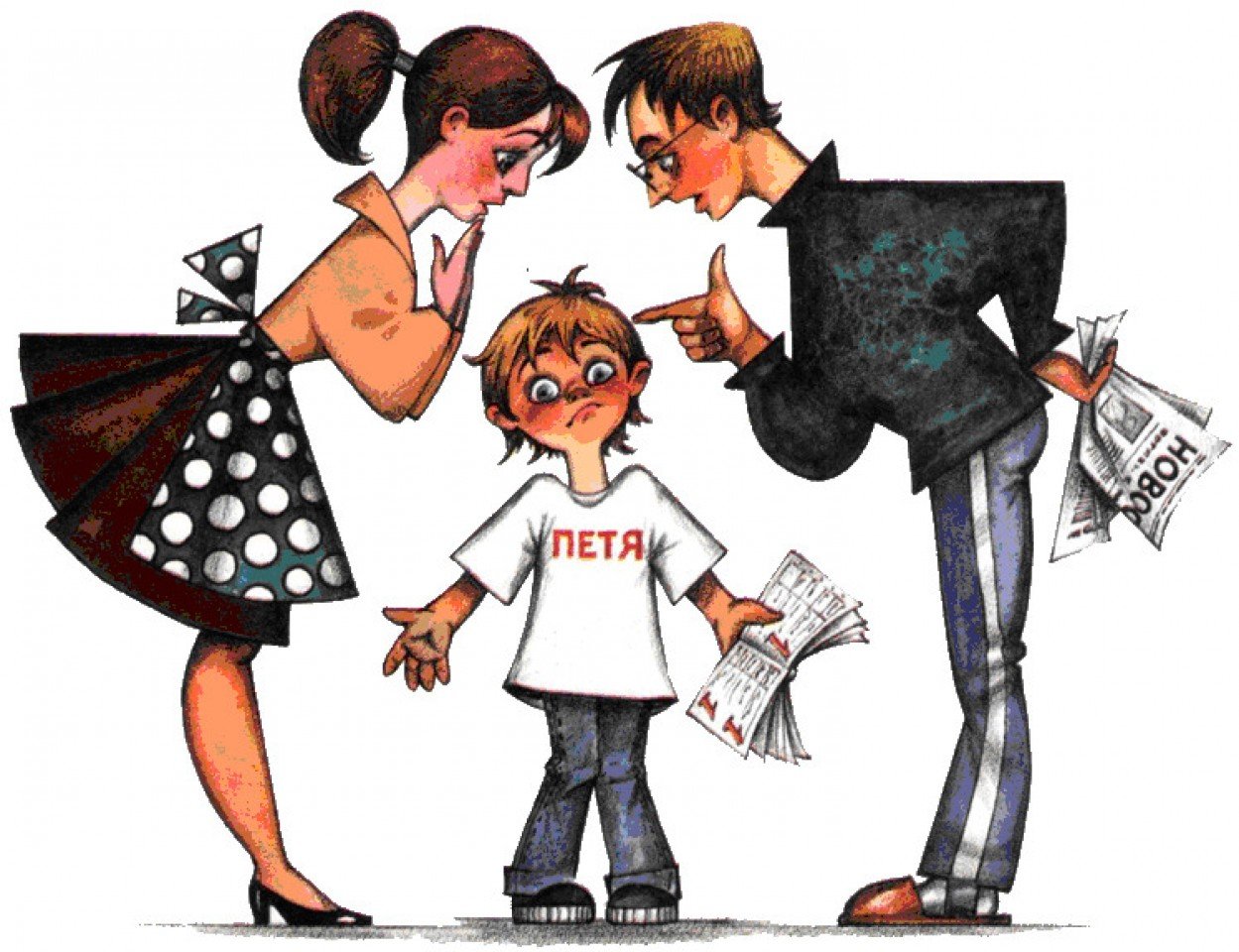 В отличие от сформировавшейся личности, ребёнок не владеет психологическими защитными механизмами, не способен руководствоваться осознанными мотивами и желаниями. Родителям стоит осторожно и внимательно относиться к своим словесным обращениям к ребёнку, оценкам поступков ребёнка, избегать установок, которые впоследствии могут отрицательно проявиться в поведении ребёнка, делая его жизнь стереотипной и эмоционально ограниченной.Установки возникают повседневно. Одни случайны, слабы, другие принципиальны, постоянны и сильны, формируются с раннего детства, и, чем раньше они усвоены, тем сильнее их действие. Раз возникнув, установка не исчезает и в благоприятный  для неё момент жизни ребёнка воздействует на его поведения и чувства. Оружием против негативной установки может стать только контрустановка, причём постоянно подкрепляемая положительными проявлениями со стороны родителей и окружающих. Например, контрустановка "Ты всё можешь" победит установку "Неумеха, ничего у тебя не получается", но только в том случае, если ребёнок будет действительно получать подтверждение своим способностям в реальной деятельности (рисование, лепка, пение и т.д.).Несомненно, большая часть родительских установок положительна и способствует благоприятному развитию личного пути ребёнка. А раз они помогают и не мешают, то и осознавать их не обязательно. СПИСОК НЕГАТИВНЫХ РОДИТЕЛЬСКИХ УСТАНОВОК И ВАРИАНТЫ КОНТРУСТАНОВОК.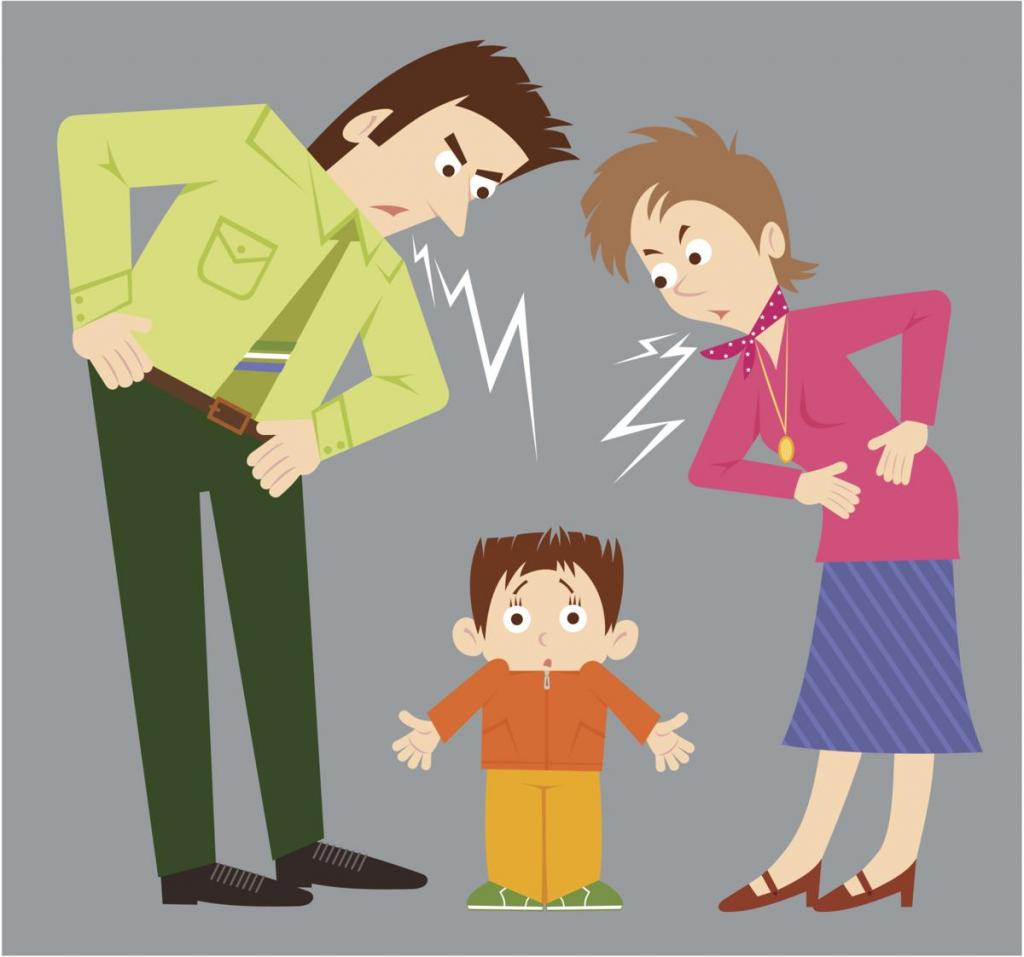 Обратите внимание на последствия, которые они могут иметь для личности ребенка, и научитесь выдвигать контрустановки. Проанализируйте, какие директивы, оценки и установки вы даёте своим детям. Сделайте так, чтобы негативных было очень мало,  научитесь трансформировать их в позитивные,  развивающие в ребёнке веру в себя, богатство и яркость эмоционального мира.Сказав так: подумайте о последствиях и вовремя исправьтесь"Не будешь слушаться, с тобой никто дружить не будет…". Замкнутость, отчуждённость, угодливость, безынициативность, подчиняемость, приверженность стереотипному поведению. "Будь собой, у каждого  в жизни будут друзья!"."Горе ты моё!"	Чувство вины, низкая самооценка, враждебное отношение к окружающим, отчуждение, конфликты с родителями. "Счастье ты моё, радость моя!""Плакса-Вакса, нытик, пискля!"  Сдерживание эмоций, внутренняя озлобленность, тревожность, глубокое переживание даже незначительных проблем, страхи, повышенное эмоциональное напряжение.	"Поплачь, будет легче…"."Вот дурашка, всё готов раздать…". Низкая самооценка, жадность, накопительство, трудности в общении со сверстниками, эгоизм.	"Молодец, что делишься с другими!"."Не твоего ума дело!" Низкая самооценка, задержки в психическом развитии, отсутствие своего мнения, робость, отчуждённость, конфликты с родителями. "А ты как думаешь?"."Ты совсем, как твой папа (мама)…". Трудности в общении с родителями, идентификация с родительским поведением, неадекватная самооценка, упрямство, повторение поведения родителя	"Папа у нас замечательный человек!" "Мама у нас умница!"."Ничего не умеешь делать, неумейка!".	Неуверенность в своих силах, низкая самооценка, страхи, задержки психического развития, безынициативность, низкая мотивация к достижению.	"Попробуй ещё, у тебя обязательно получится!"."Не кричи так, оглохнешь!"	Скрытая агрессивность, повышенное психоэмоциональное напряжение, болезни горла и ушей, конфликтность. "Скажи мне на ушко, давай пошепчемся…!"."Неряха, грязнуля!". Чувство вины, страхи, рассеянность, невнимание к себе и своей внешности, неразборчивость в выборе друзей. "Как приятно на тебя смотреть, когда ты чист и аккуратен!""Противная девчонка, все они капризули!" (мальчику о девочке). "Негодник, все мальчики забияки и драчуны!" (девочке о мальчике). Нарушения в психосексуальном развитии, осложнения в межполовом общении, трудности в выборе друга противоположного пола.	"Все люди равны, но в то же время ни один не похож на другого"."Ты плохой, обижаешь маму, я уйду от тебя к другому ребёнку!". Чувство вины, страхи, тревожность, ощущение одиночества, нарушение сна, отчуждение от родителей, "уход" в себя или "уход" от родителей. "Я никогда тебя не оставлю, ты самый любимый!"."Жизнь очень трудна: вырастешь – узнаешь…!" Недоверчивость, трусость, безволие, покорность судьбе, неумение преодолевать препятствия, склонность к несчастным  случаям, подозрительность, пессимизм. "Жизнь интересна и прекрасна! Всё будет хорошо!"."Уйди с глаз моих, встань в угол!" Нарушения взаимоотношений с родителями, "уход" от них, скрытность, недоверие, озлобленность, агрессивность. "Иди ко мне, давай во всём разберёмся вместе!""Не ешь много сладкого, а то зубки будут болеть, и будешь то-о-ол-стая!". Проблемы с излишним весом, больные зубы, самоограничение, низкая самооценка, неприятие себя.	"Давай немного оставим папе (маме) ит.д.""Все вокруг обманщики, надейся только на себя!" Трудности в общении, подозрительность, завышенная самооценка, страхи, проблемы сверконтроля, ощущение одиночества и тревоги.	"На свете много добрых людей, готовых тебе помочь…"."Ах ты, гадкий утёнок! И в кого ты такой некрасивый!".	Недовольство своей внешностью, застенчивость, нарушения в общении, чувство беззащитности, проблемы с родителями, низкая самооценка, неуверенность в своих силах и возможностях. "Как ты мне нравишься!"."Нельзя ничего самому делать, спрашивай разрешения у старших!".	Робость, страхи, неуверенность в себе, безынициативность, боязнь старших, несамостоятельность, нерешительность, зависимость от чужого мнения, тревожность. "Смелее, ты всё можешь сам!"."Всегда ты не вовремя подожди…". Отчуждённость, скрытность, излишняя самостоятельность, ощущение беззащитности, ненужности, "уход" в себя", повышенное психоэмоциональное напряжение. "Давай, я тебе помогу!""Никого не бойся, никому не уступай, всем давай сдачу!". Отсутствие самоконтроля, агрессивность, отсутствие поведенческой гибкости, сложности в общении, проблемы со сверстниками, ощущение вседозволенности.	"Держи себя в руках, уважай людей!".Естественно, список установок может быть значительно больше. Составьте свой собственный и попытайтесь найти контрустановки, это очень полезное занятие, ведь сказанное, казалось бы, невзначай и не со зла, может "всплыть" в будущем и отрицательно повлиять на психоэмоциональное благополучие ребёнка, его поведение, а нередко и на его жизненный сценарий.Старайтесь не употреблять этих слов:Я сейчас занят(а)…Посмотри, что ты натворил!!!Как всегда неправильно!Когда же ты научишься!Сколько раз тебе можно повторять!Ты сведёшь меня с ума!Что бы ты без меня делал!Вечно ты во всё лезешь!Уйди от меня!Встань в угол!Все эти "словечки" крепко зацепляются в подсознании ребёнка, и потом не удивляйтесь, если вам не нравится, что ребёнок отдалился от вас, стал скрытен, ленив, недоверчив, неуверен в себе.А эти слова ласкают душу ребёнка: Ты самый любимый!Ты очень многое можешь!Что бы мы без тебя делали?!Иди ко мне!Садись с нами…!Я помогу тебе…Я радуюсь твоим успехам!Что бы не случилось, наш дом – наша крепость.Расскажи мне, что с тобой…Чувства вины и стыда ни в коей мере не помогут ребёнку стать здоровым и счастливым. Не стоит делать его жизнь унылой, иногда ребёнку вовсе не нужна оценка его поведения и поступков, его просто надо успокоить. Сам ребёнок – не беспомощная "соломинка на ветру", не робкая травинка на асфальте, которая боится, что на неё наступят. Дети от природы наделены огромным запасом инстинктов, чувств и форм поведения, которые помогут им быть активными, энергичными и жизнестойкими. Многое в процессе воспитания детей зависит не только от опыта и знаний родителей, но и от их умения чувствовать и догадываться!Любви, понимания и успехов!!!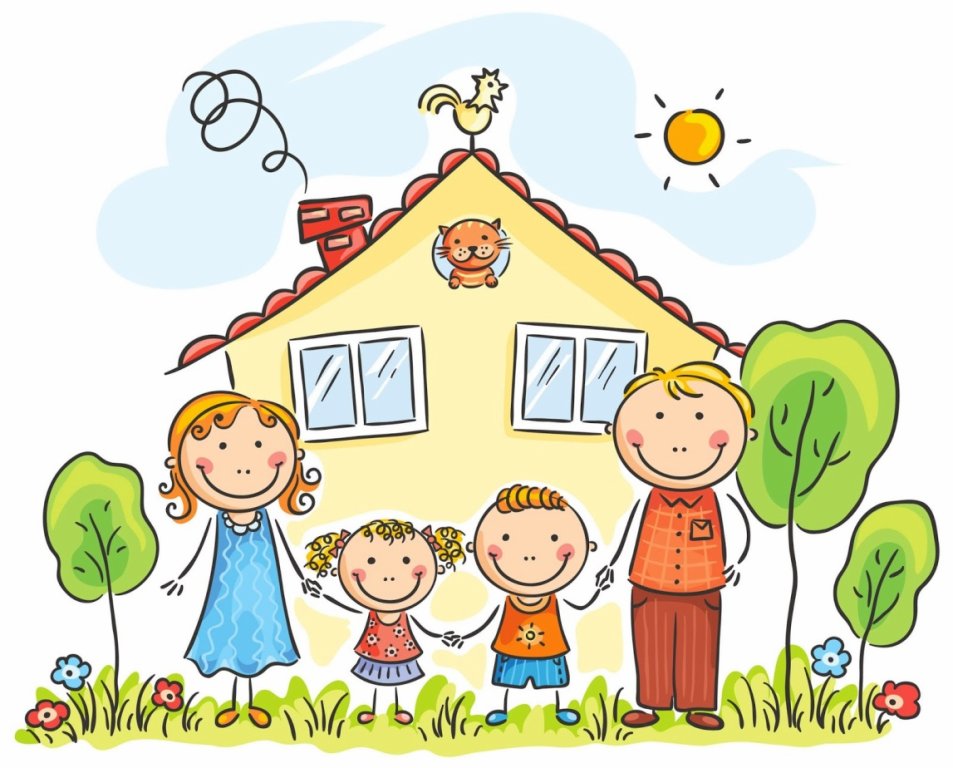 С уважением педагог-психолог Думникова Екатерина Александровна.